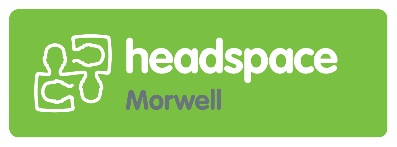 Referral to headspace MorwellPlease ensure all sections are completed and legible.Return via email: info@headspacemorwell.org.au or fax: (03) 5136 8333Please ensure all sections are completed and legible.Return via email: info@headspacemorwell.org.au or fax: (03) 5136 8333Please ensure all sections are completed and legible.Return via email: info@headspacemorwell.org.au or fax: (03) 5136 8333Please ensure all sections are completed and legible.Return via email: info@headspacemorwell.org.au or fax: (03) 5136 8333Please ensure all sections are completed and legible.Return via email: info@headspacemorwell.org.au or fax: (03) 5136 8333Please ensure all sections are completed and legible.Return via email: info@headspacemorwell.org.au or fax: (03) 5136 8333Please ensure all sections are completed and legible.Return via email: info@headspacemorwell.org.au or fax: (03) 5136 8333Please ensure all sections are completed and legible.Return via email: info@headspacemorwell.org.au or fax: (03) 5136 8333Please ensure all sections are completed and legible.Return via email: info@headspacemorwell.org.au or fax: (03) 5136 8333headspace Referral Criteria :headspace Referral Criteria :headspace Referral Criteria :headspace Referral Criteria :headspace Referral Criteria :headspace Referral Criteria :headspace Referral Criteria :headspace Referral Criteria :headspace Referral Criteria :headspace is a voluntary service for young people aged between 12 and 25. We can only connect with Young People if they have consented to the referral and are in this age group.headspace is a voluntary service for young people aged between 12 and 25. We can only connect with Young People if they have consented to the referral and are in this age group.headspace is a voluntary service for young people aged between 12 and 25. We can only connect with Young People if they have consented to the referral and are in this age group.headspace is a voluntary service for young people aged between 12 and 25. We can only connect with Young People if they have consented to the referral and are in this age group.headspace is a voluntary service for young people aged between 12 and 25. We can only connect with Young People if they have consented to the referral and are in this age group.headspace is a voluntary service for young people aged between 12 and 25. We can only connect with Young People if they have consented to the referral and are in this age group.headspace is a voluntary service for young people aged between 12 and 25. We can only connect with Young People if they have consented to the referral and are in this age group.headspace is a voluntary service for young people aged between 12 and 25. We can only connect with Young People if they have consented to the referral and are in this age group.headspace is a voluntary service for young people aged between 12 and 25. We can only connect with Young People if they have consented to the referral and are in this age group.The Young Person has consented to and provided permission for a referral?The Young Person has consented to and provided permission for a referral?The Young Person has consented to and provided permission for a referral?The Young Person has consented to and provided permission for a referral?The Young Person has consented to and provided permission for a referral?Yes ☐No ☐Is the Young Person aged 12 to 25?Is the Young Person aged 12 to 25?Yes ☐No ☐headspace is not a crisis service. We are unable to support severe mental health concerns or crisis referrals. We suggest you please call the Mental Health Triage Line on 1300 363 322 if the young person requires urgent mental health assistance.Please call headspace Morwell on (03) 5136 8300 to ensure your referral has been received and to discuss anything further. If we are unavailable, we will respond to you within two working days.headspace is not a crisis service. We are unable to support severe mental health concerns or crisis referrals. We suggest you please call the Mental Health Triage Line on 1300 363 322 if the young person requires urgent mental health assistance.Please call headspace Morwell on (03) 5136 8300 to ensure your referral has been received and to discuss anything further. If we are unavailable, we will respond to you within two working days.headspace is not a crisis service. We are unable to support severe mental health concerns or crisis referrals. We suggest you please call the Mental Health Triage Line on 1300 363 322 if the young person requires urgent mental health assistance.Please call headspace Morwell on (03) 5136 8300 to ensure your referral has been received and to discuss anything further. If we are unavailable, we will respond to you within two working days.headspace is not a crisis service. We are unable to support severe mental health concerns or crisis referrals. We suggest you please call the Mental Health Triage Line on 1300 363 322 if the young person requires urgent mental health assistance.Please call headspace Morwell on (03) 5136 8300 to ensure your referral has been received and to discuss anything further. If we are unavailable, we will respond to you within two working days.headspace is not a crisis service. We are unable to support severe mental health concerns or crisis referrals. We suggest you please call the Mental Health Triage Line on 1300 363 322 if the young person requires urgent mental health assistance.Please call headspace Morwell on (03) 5136 8300 to ensure your referral has been received and to discuss anything further. If we are unavailable, we will respond to you within two working days.headspace is not a crisis service. We are unable to support severe mental health concerns or crisis referrals. We suggest you please call the Mental Health Triage Line on 1300 363 322 if the young person requires urgent mental health assistance.Please call headspace Morwell on (03) 5136 8300 to ensure your referral has been received and to discuss anything further. If we are unavailable, we will respond to you within two working days.headspace is not a crisis service. We are unable to support severe mental health concerns or crisis referrals. We suggest you please call the Mental Health Triage Line on 1300 363 322 if the young person requires urgent mental health assistance.Please call headspace Morwell on (03) 5136 8300 to ensure your referral has been received and to discuss anything further. If we are unavailable, we will respond to you within two working days.headspace is not a crisis service. We are unable to support severe mental health concerns or crisis referrals. We suggest you please call the Mental Health Triage Line on 1300 363 322 if the young person requires urgent mental health assistance.Please call headspace Morwell on (03) 5136 8300 to ensure your referral has been received and to discuss anything further. If we are unavailable, we will respond to you within two working days.headspace is not a crisis service. We are unable to support severe mental health concerns or crisis referrals. We suggest you please call the Mental Health Triage Line on 1300 363 322 if the young person requires urgent mental health assistance.Please call headspace Morwell on (03) 5136 8300 to ensure your referral has been received and to discuss anything further. If we are unavailable, we will respond to you within two working days.Referrer Details:Name of Referrer:Relationship to Young Person:   	Relationship to Young Person:   	Organisation:Organisation:Contact Number:	 	Fax:Service Address:Email:Parent/Guardian/Carer: *Parent/Guardian/Carer: *Parent/Guardian/Carer: *Parent/Guardian/Carer: *Parent/Guardian/Carer: *Parent/Guardian/Carer: *Parent/Guardian/Carer: *Parent/Guardian/Carer: *Parent/Guardian/Carer: *Name:Relationship to young person:	 	Relationship to young person:	 	Contact Number:Contact Number:Interpreter Required?	Yes ☐	No ☐Do we have permission to speak with the person identified?	Yes ☐ No ☐Interpreter Required?	Yes ☐	No ☐Do we have permission to speak with the person identified?	Yes ☐ No ☐Interpreter Required?	Yes ☐	No ☐Do we have permission to speak with the person identified?	Yes ☐ No ☐Interpreter Required?	Yes ☐	No ☐Do we have permission to speak with the person identified?	Yes ☐ No ☐Interpreter Required?	Yes ☐	No ☐Do we have permission to speak with the person identified?	Yes ☐ No ☐Interpreter Required?	Yes ☐	No ☐Do we have permission to speak with the person identified?	Yes ☐ No ☐Interpreter Required?	Yes ☐	No ☐Do we have permission to speak with the person identified?	Yes ☐ No ☐Interpreter Required?	Yes ☐	No ☐Do we have permission to speak with the person identified?	Yes ☐ No ☐Interpreter Required?	Yes ☐	No ☐Do we have permission to speak with the person identified?	Yes ☐ No ☐Young Person’s Details: *please note that if the young person is aged 15 and under, we will require aparent or guardian to be documented on this form.Young Person’s Details: *please note that if the young person is aged 15 and under, we will require aparent or guardian to be documented on this form.Young Person’s Details: *please note that if the young person is aged 15 and under, we will require aparent or guardian to be documented on this form.Young Person’s Details: *please note that if the young person is aged 15 and under, we will require aparent or guardian to be documented on this form.Young Person’s Details: *please note that if the young person is aged 15 and under, we will require aparent or guardian to be documented on this form.Young Person’s Details: *please note that if the young person is aged 15 and under, we will require aparent or guardian to be documented on this form.Young Person’s Details: *please note that if the young person is aged 15 and under, we will require aparent or guardian to be documented on this form.Young Person’s Details: *please note that if the young person is aged 15 and under, we will require aparent or guardian to be documented on this form.Young Person’s Details: *please note that if the young person is aged 15 and under, we will require aparent or guardian to be documented on this form.Name:Date of Birth: 		Age: 		Age: 		Gender: 		Gender: 		Gender: 		Gender: 		Gender:Address:Suburb: 	  Post code: 	  Post code: 	  Post code: 	  Post code: 	  Post code: 	  Post code: 	  Post code: 	  Post code:Contact Number 1: 	   2. 	   2.Cultural Identity: 	   Language Spoken at home: 	   Language Spoken at home: 	   Language Spoken at home: 	   Language Spoken at home: 	   Language Spoken at home: 	   Language Spoken at home: 	   Language Spoken at home:Preferred language: 	   Interpreter needed: 	   Interpreter needed: 	   Interpreter needed: 	   Interpreter needed:Yes ☐	No ☐Yes ☐	No ☐Yes ☐	No ☐Yes ☐	No ☐Indigenous Identity:Aboriginal ☐Torres Strait Islander ☐Torres Strait Islander ☐Both ☐Neither ☐Neither ☐Neither ☐Neither ☐Primary reason(s) for Referral: This section must be completed and/or assessment notes attachedPrimary reason(s) for Referral: This section must be completed and/or assessment notes attachedPrimary reason(s) for Referral: This section must be completed and/or assessment notes attachedPrimary reason(s) for Referral: This section must be completed and/or assessment notes attachedPrimary reason(s) for Referral: This section must be completed and/or assessment notes attachedPrimary reason(s) for Referral: This section must be completed and/or assessment notes attached☐Mental Health SupportUp to 10 focused, evidence-based counselling sessions(Mild / Moderate)Mental Health SupportUp to 10 focused, evidence-based counselling sessions(Mild / Moderate)☐Physical Health SupportGP or Sexual Health NursePhysical Health SupportGP or Sexual Health NurseYouth Work(Low level case management support as specified in care plan)Youth Work(Low level case management support as specified in care plan)Telepsychiatry291 referral required from GPTelepsychiatry291 referral required from GP☐Alcohol and Other Drugs SupportAlcohol and Other Drugs Support☐Vocation, Education, Training, Employment SupportVocation, Education, Training, Employment Support Homeless / At risk of homelessnessInnovative health support for 16 – 25 year olds in the Latrobe Valley that are homeless or at risk of homelessness Homeless / At risk of homelessnessInnovative health support for 16 – 25 year olds in the Latrobe Valley that are homeless or at risk of homelessnessPresenting Issues:Presenting Issues:Presenting Issues:Presenting Issues:Presenting Issues:Presenting Issues:If the Young Person has a pre-existing diagnosis, please provide details. This may include details ofdiagnosis, details of diagnosing health professional, previous treatment, etc.If the Young Person has a pre-existing diagnosis, please provide details. This may include details ofdiagnosis, details of diagnosing health professional, previous treatment, etc.If the Young Person has a pre-existing diagnosis, please provide details. This may include details ofdiagnosis, details of diagnosing health professional, previous treatment, etc.If the Young Person has a pre-existing diagnosis, please provide details. This may include details ofdiagnosis, details of diagnosing health professional, previous treatment, etc.If the Young Person has a pre-existing diagnosis, please provide details. This may include details ofdiagnosis, details of diagnosing health professional, previous treatment, etc.If the Young Person has a pre-existing diagnosis, please provide details. This may include details ofdiagnosis, details of diagnosing health professional, previous treatment, etc.Current presenting issues:Current presenting issues:Current presenting issues:Current presenting issues:Current presenting issues:Current presenting issues:Other factors? Is the Young Person currently undertaking or at risk of any of the following:Other factors? Is the Young Person currently undertaking or at risk of any of the following:Other factors? Is the Young Person currently undertaking or at risk of any of the following:Other factors? Is the Young Person currently undertaking or at risk of any of the following:Other factors? Is the Young Person currently undertaking or at risk of any of the following:Other factors? Is the Young Person currently undertaking or at risk of any of the following:SuicidalSuicidalHarming selfHarming othersHarming othersExtreme social withdrawalHomelessnessHomelessnessSubstance useSchool avoidanceSchool avoidanceOtherDetails:Details:Referrer Signature:Referrer Signature:Date:Thank you! If you have any concerns please phone the centre on 5136 8300	2Thank you! If you have any concerns please phone the centre on 5136 8300	2Thank you! If you have any concerns please phone the centre on 5136 8300	2Thank you! If you have any concerns please phone the centre on 5136 8300	2Thank you! If you have any concerns please phone the centre on 5136 8300	2Thank you! If you have any concerns please phone the centre on 5136 8300	2